Четверг 19.03.2020Специальность:_ТМ   Курс    I  группа ТМ 199-1Дисциплина Иностранный языкФИО преподавателя    Ситдикова Н.Г.Сдать в электронном формате до 25.03/2020 на электронную почту sit_nelya@mail.ruТема Традиции и обычаи англоговорящих стран. Артикли с географическими названиями.Выполнить письменно задание 1, 2 стр. 160 электронного учебника Безкоровайная Г.Т. «Planet of English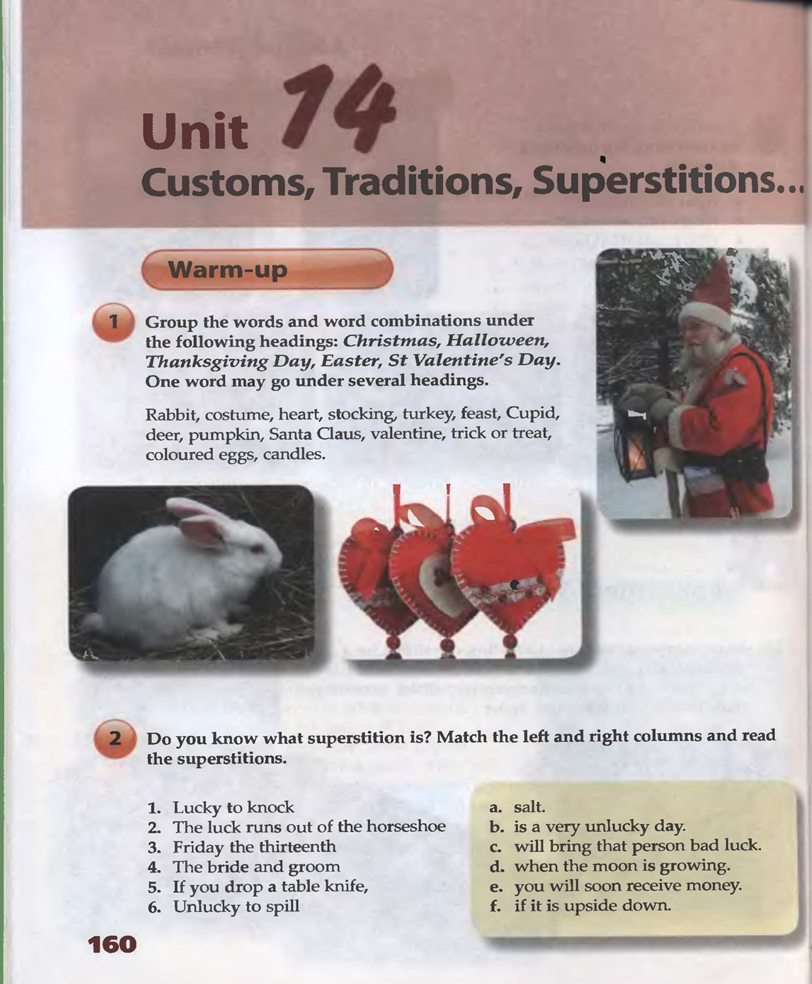  Составить письменно диалог по данной схеме: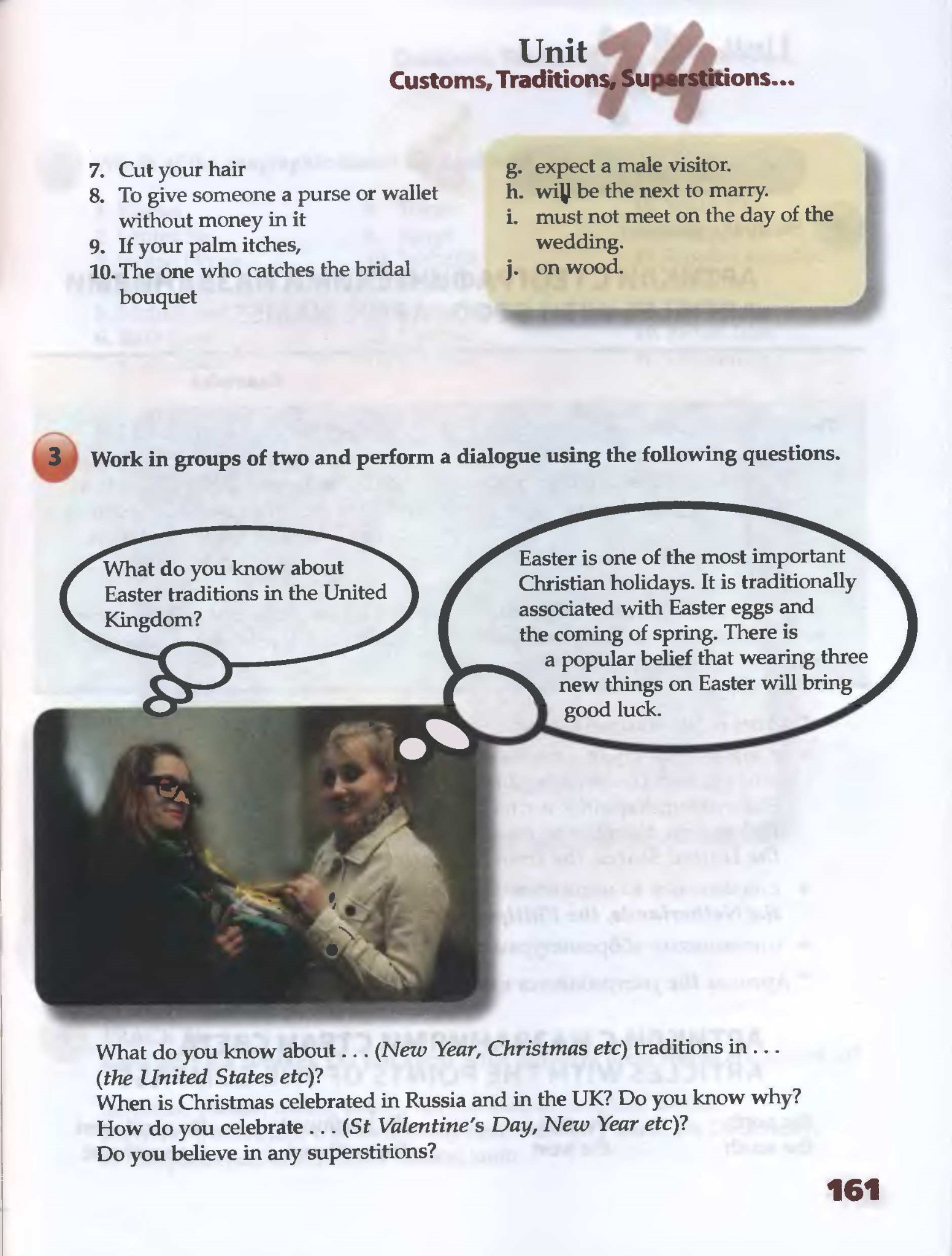 Изучить и законспектировать в тетрадях тему «Артикли с географическими названиями» Письменно выполнить задание 5 на стр.163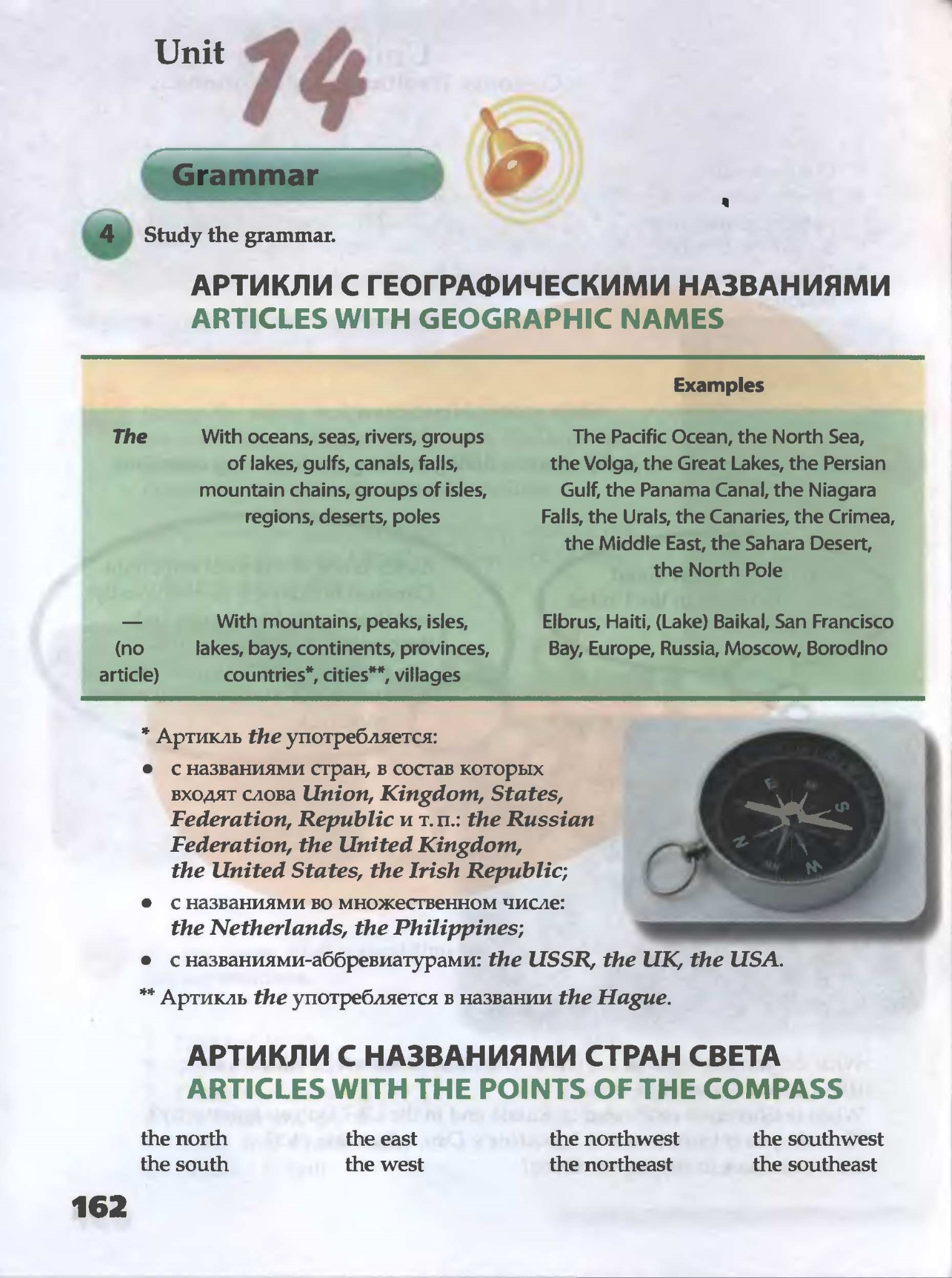  Выписать новую лексику и выучить.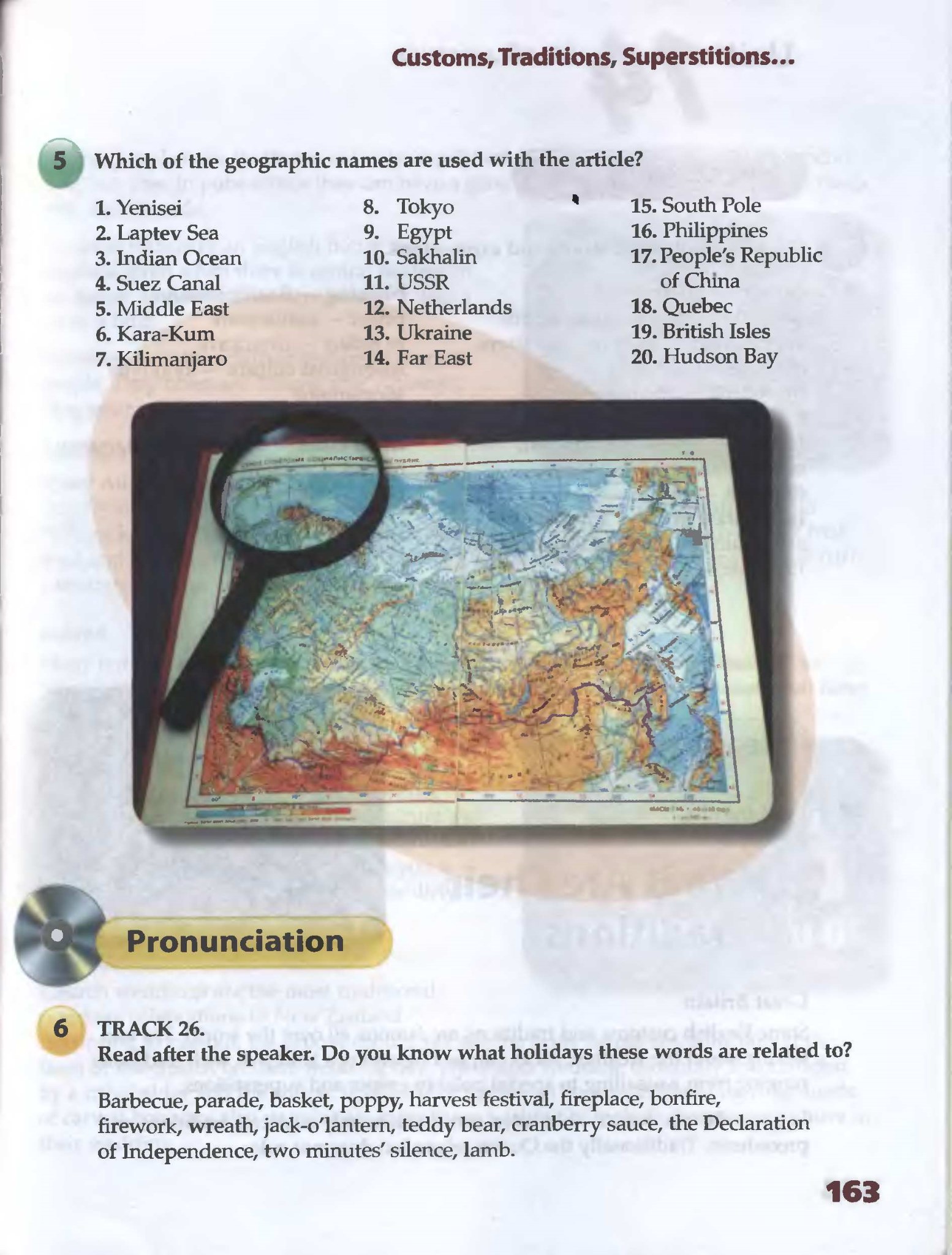   Примечание: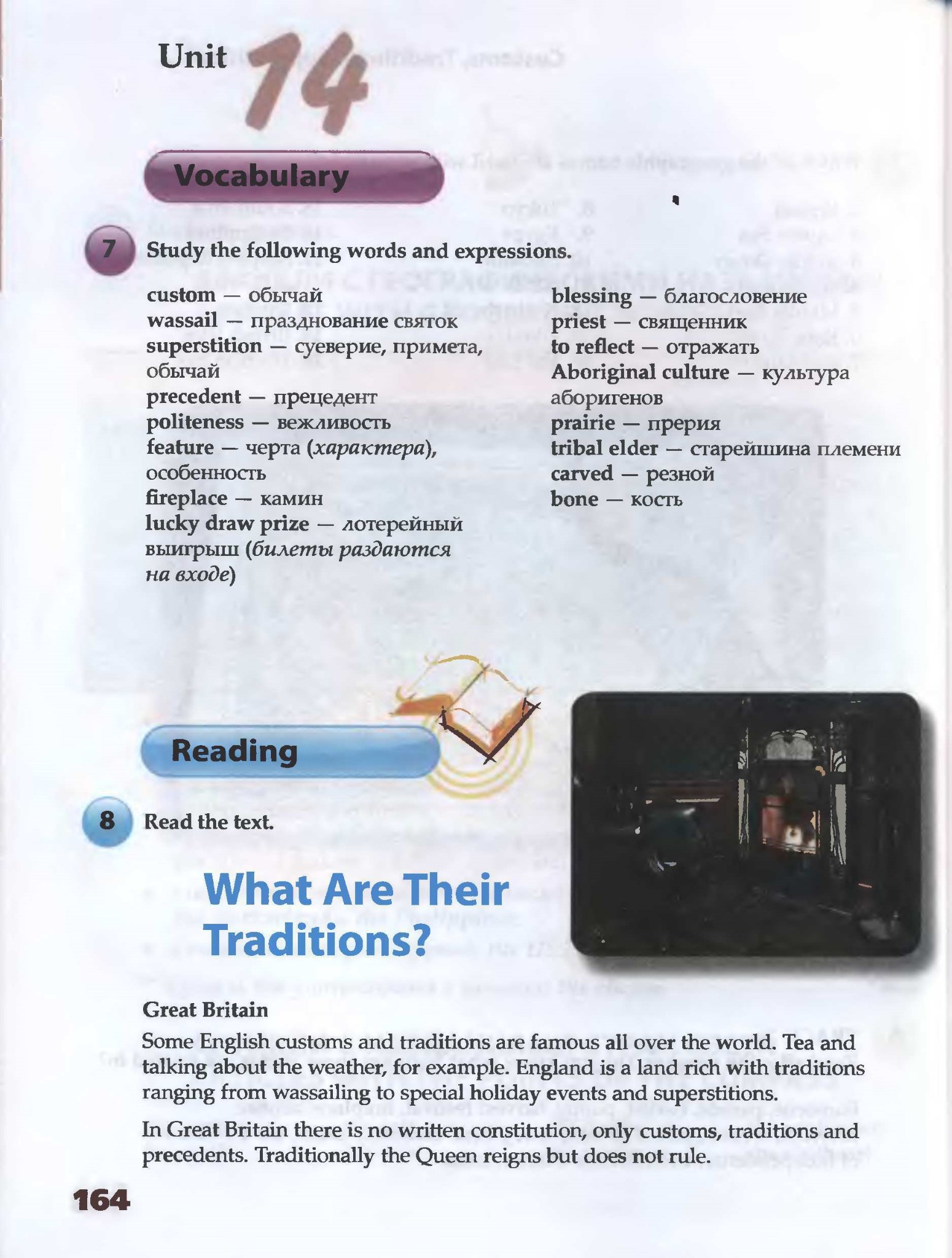 Сдать в электронном формате до 25.03 .2020 на электронную почту sit_nelya@mail.ru